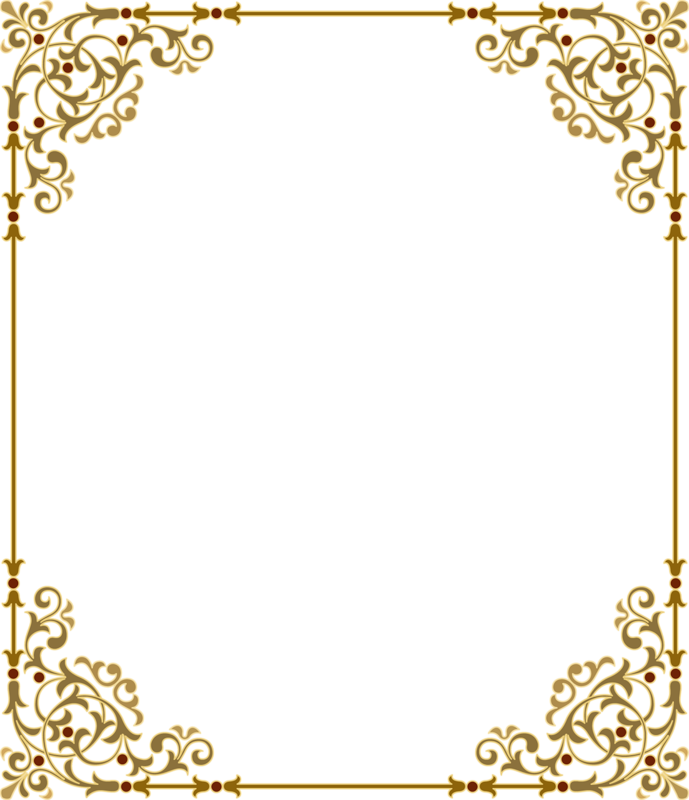  ВЧИМОСЯ ЧИТАТИ РАЗОМ З КАЗКОВИМИ ГЕРОЯМИ 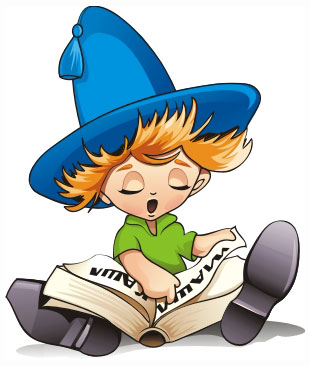 Цікаві вправи з реченням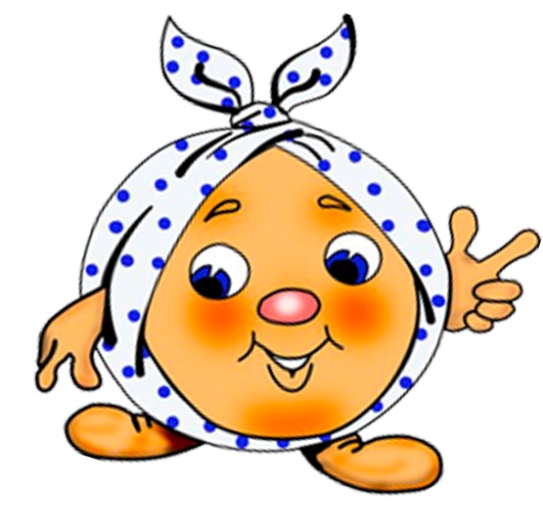 Прочитай текст подумки вставляючи пропущені кінцівки слів.
Юркові сім рок… . Тепер Юрко уче… . Він ходить до перш… кла… . Тато купив сину  портф… . Там лежить пен…, зош…, бук… .       Бережи їх, Юр… . Вчись доб… !
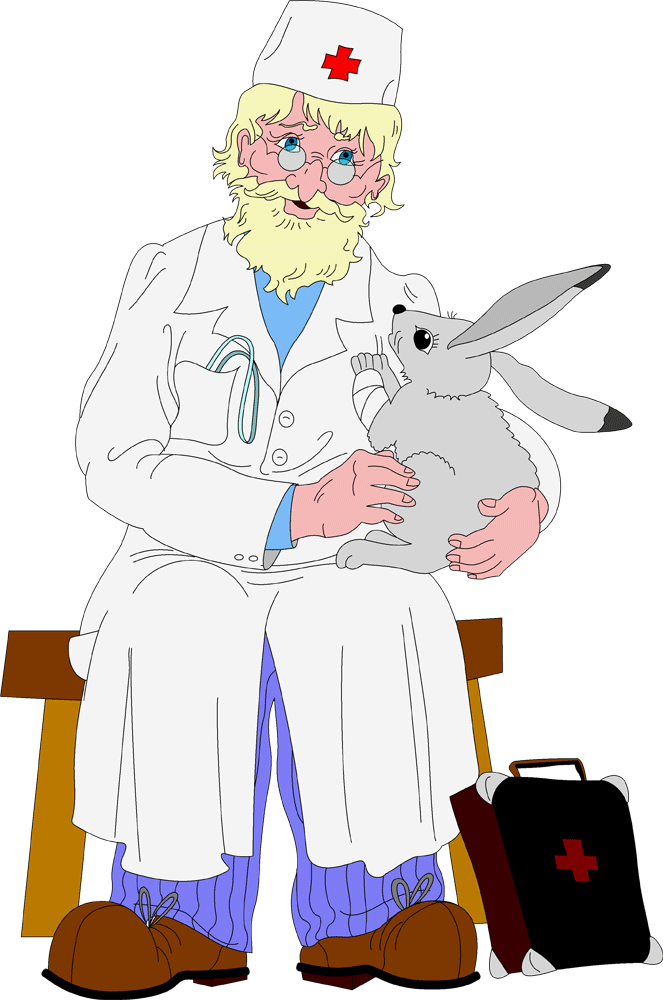 Прочитай текст, подумки вставляючи пропущені кінцівки слів.Хлопці пішли ловить   ри… . Сашко ніс  вуд… . Коля і Алік взяли сіт… . Сашко впіймав п"ять окун… . Коля впіймав  лящи… . Алік витяг маленького кара… .
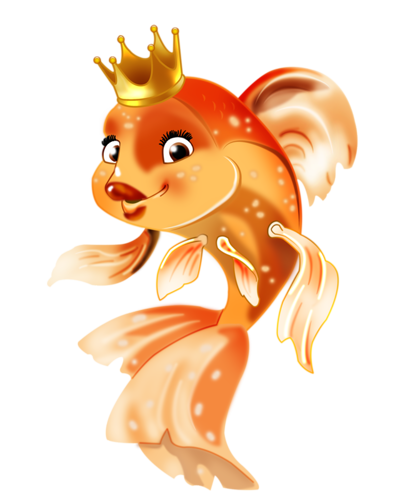 Прочитай текст, подумки вставляючи кінцівки слів.
       Стоять мороз… день… . Тепер потрібніковза… і ли… . Дівчат… і хлопчи… гуртом  біжать на ковзанку. Вони ковзають по льо… на ковзан… . Скільки радос … !
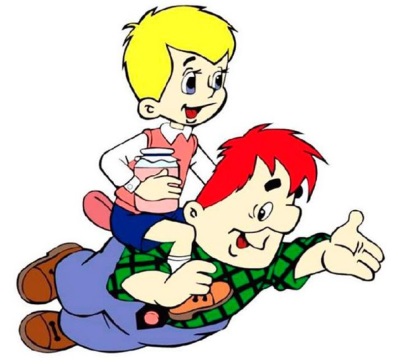 ДоповничастинусловаЯ піш... з моїм тов...  у кі....Ми дивил... дуже цікав... фільм. Після сеан... ми довго обговор... цей ф.... "Що тобі особли... сподоба... в цьому ф... ?"-- спит... мій тов... .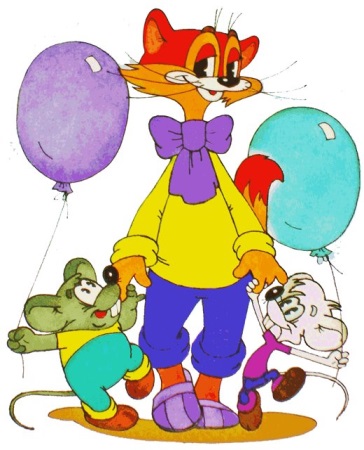 Доповнення текстусловами, які підходятьза змістомПовіяв холодний ...Цій людині не можна ...Двері з гуркотом ...	Поводь себе ...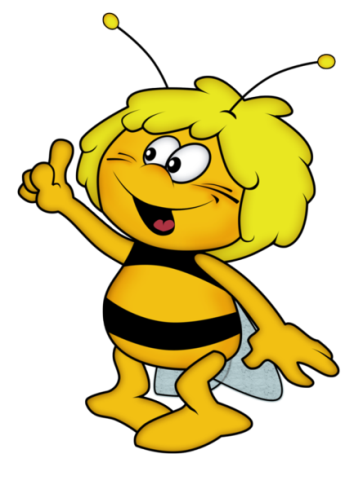 Доповнення текстусловами, які підходятьза змістомДіти пішли до ...Над кущами кружляла …У кущах вони знайшли...…  тривожно кричала ...У гнізді цвірінькали...Діти відійшли від...